Глава 2. Исследование взаимодействия аннексина V с фосфолипидными везикуламиМатериалы и методыТромбоциты являются сложными, до конца не изученными системами, поэтому для надежной интерпретации результатов используется простая модель искусственной мембраны тромбоцитов – везикулы фосфатидилсерина (было доказано их связывание с аннексином V) и фосфатидилхолина. Так как фосфатидилсерин не единственный компонент внутренней фосфолипидной мембраны тромбоцитов, для исследования связывания берутся везикулы фосфатидилсерина вместе с везикулами фосфатидилхолина, также входящего в состав мембраны клеток. Для изучения взаимодействия белка аннексина V с фосфолипидными везикулами используется метод проточной цитометрии. Обращаясь к методу проточной цитометрии, важно выделить его главные особенности: за счет ламинарности течения жидкости (перемещение слоями) пространство, в котором текут клетки (в нашем случае связанные с аннексином V фосфолипидные везикулы) сужается пропорционально сужению всего канала, в итоге везикулы в потоке выстраиваются друг за другом и текут по одной. Далее можно получить информацию об исследуемых объектах, в том числе можно определить количество связавшихся с аннексином V везикул. Для этого используются лазерные лучи, которые освещают каждую текущую в проточной камере везикулу. При пересечении лазерного луча текущей везикулы свет рассеивается, а также возбуждается флуоресценция меток, которыми окрашены фосфолипидные везикулы. Стоит отметить, что флуоресценция меток возбуждается только у связанных с аннексином везикул. Таким образом, цитометр детектирует связанные везикулы и по этим результатам можно сказать о количестве связавшихся с аннексином V везикул фосфатидилсерина и фосфатидилхолина. В лабораториях этим методом определяют количество фосфатидилсерин положительных тромбоцитов, которые связываются с аннексином V. В данной работе исследование взаимодействия аннексина V с фосфолипидными везикулами распадается на два эксперимента: в первом эксперименте исследуется связывание белка аннексина с везикулами и по его результатам рассчитывается равновесная константа, а во втором – исследуется кинетика связывания аннексина с везикулами и рассчитываются константы ассоциации и диссоциации. В эксперименте по связыванию аннексина с везикулами в зависимости от добавленной концентрации аннексина меняется количество связавшихся везикул. В крови человека присутствуют ионы кальция, которые обеспечивают связывание аннексиновых белков с фосфатидилсерином, компонентом фосфолипидной мембраны тромбоцитов. Поэтому в эксперименте для связывания аннексина с везикулами в первом ряде проб добавляется хлорид кальция (распадается в водном растворе на ионы). Однако нужно учитывать “случайное” связывание аннексина с везикулами, которое происходит без ионов кальция. Для этого во втором ряде проб добавляется ЭДТА – Этилендиаминтетрауксусная кислота, которая поглощает ионы кальция из раствора (подробное описание прописей реагентов и хода эксперимента представлено в приложении 1). Для рассчитывания количества везикул, которые связались с аннексином только в присутствии ионов кальция, из всего связывания (кальций-зависимого и “случайного”) вычитается не кальций-зависимое связывание. Во втором эксперименте по исследованию кинетики связывания аннексина с везикулами берется определенная концентрация аннексина V (в данном случае - 40 наномоль). Первые 20 минут идет связывание аннексина с везикулами в присутствии ионов кальция. В данном эксперименте пренебрегается не кальций-зависимым связыванием, поэтому нет второго ряда проб, в котором аннексин связывался бы с везикулами в отсутствии ионов кальция (то есть, при добавлении ЭДТА). По результатам инкубации рассчитывается константа ассоциации. Она  характеризует способность аннексина V связываться с везикулами фосфатидилсерина. После инкубации поверхности везикул заполнены аннексином (аннексин связался с максимально возможным количеством везикул), поэтому белок начинает “отваливаться” от них. Для надежности получения результатов в раствор с аннексином и везикулами добавляется ЭДТА – так усиливается процесс диссоциации. По ее результатам рассчитывается константа диссоциации (подробное описание прописей реагентов и хода эксперимента представлено в приложении 2). Константа диссоциации показывает склонность большого объекта диссоциировать, то есть распадаться на более мелкие объекты. Применительно к эксперименту константа диссоциации показывает, какое количество аннексина V отваливается от везикул. Результаты экспериментовВ экспериментах по взаимодействию Аннексина V c фосфолипидными везикулами были получены следующие результаты. При увеличении концентрации Аннексина V растет количество связавшихся с ним фосфолипидных везикул. Однако после достижения максимально возможной концентрации Аннексина V (в данном случае 320 наномоль) отмечается снижение количества связавшихся везикул. Это объясняется тем, что поверхность везикулы, которая полностью покрыта связавшимся аннексином, не может больше связаться с белком, поэтому аннексин попросту отваливается от везикул. Данную зависимость можно проследить по представленным ниже графикам. 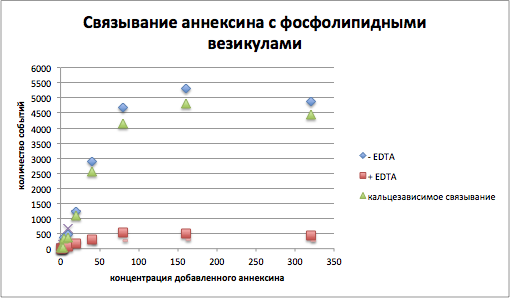 Рис. 4 График, отражающий зависимость связавшихся везикул с аннексином V (при разных его концентрациях)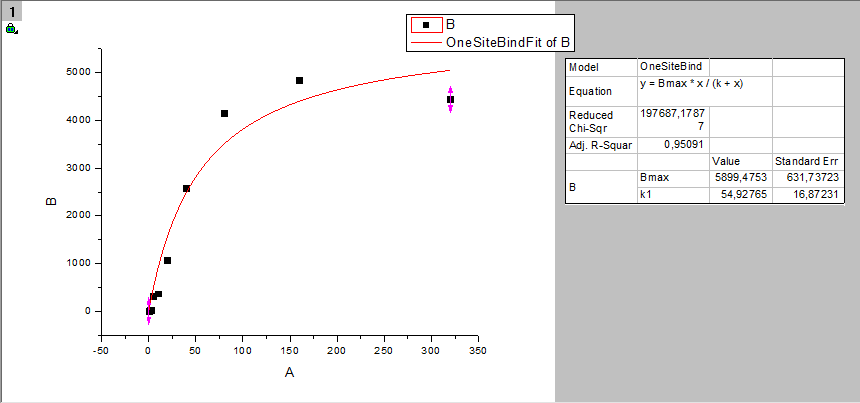 Рис. 5 График, отражающий зависимость связавшихся везикул с аннексином V (при разных его концентрациях), и рассчитанная равновесная константа (равна 54,93)На рисунке 5 представлен график, изображающий зависимость количества связанных везикул от концентрации добавленного аннексина, из программы Origin 8, которая позволяет обрабатывать полученные в ходе экспериментов результаты. Для достоверности результатов были проведены три повтора эксперимента (в приложении 3 представлены графики по второму и третьему рядам проб) Так, средняя равновесная константа равна 57,79. В результате эксперимента по исследованию кинетики связывания аннексина V с фосфолипидными везикулами были рассчитаны константы ассоциации и диссоциации. Ниже приведен график, построенный по данным одного ряда проб (в приложении 4 представлены графики по второму и третьему рядам проб).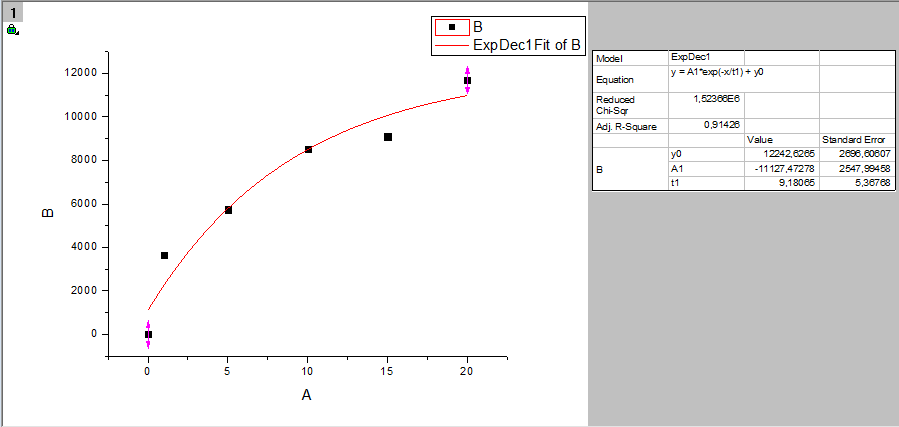 Рис. 6 График, отражающий кинетику связывания аннексина с везикулами (для данного повтора кинетическая константа ассоциации равна 0,003) График на рисунке 6 отражает кинетику связывания аннексина V с везикулами. По данным эксперимента была рассчитана кинетическая константа ассоциации по формуле: кинетическая константа ассоциации = 1/(t1*концентрация аннексина), где t1 – значение, полученное при апроксимации (апроксимация – приближенное выражение каких-либо величин через другие, более простые величины). Средняя константа ассоциации по данным трех повторов равна 0,004. 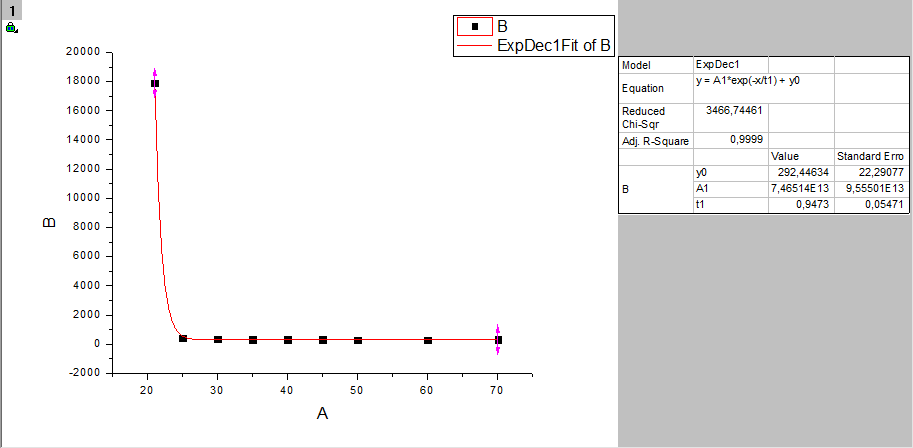 Рис. 7 График, отражающий кинетику диссоциации связавшихся с аннексином везикул (для данного повтора кинетическая константа диссоциации равна 1, 06) График на рисунке 7 отражает кинетику диссоциации связавшихся с аннексином V везикул (в приложении 5 приведены графики, построенные по данным двум другим рядам проб). По данным эксперимента была рассчитана кинетическая константа диссоциации по формуле: константа диссоциации равна 1/t1, где t1 – значение, полученное при апроксимации. Для усиления процесса диссоциации была добавлена ЭДТА. Средняя константа диссоциации по данным трех повторов равна 1,05. По средним значениям констант ассоциации и диссоциации может быть рассчитана равновесная константа диссоциации, которая была рассчитана в эксперименте по исследованию связывания аннексина V с везикулами (исторически сложилось так, что рассчитывается равновесная константа диссоциации, а не ассоциации, однако, можно рассчитать и равновесную константу ассоциации –  она равна обратна равновесной константе диссоциации). Равновесная константа диссоциации равна отношению кинетической константы диссоциации к кинетической константе ассоциации. В результате получается равновесная константа, равная 200 наномоль. Получается, что средняя равновесная константа в первом эксперименте равна 57, 79,  а рассчитанная из кинетики в 3,5 раза больше. Такая большая разница в показателях объясняется сложным процессом связывания аннексина с везикулами. Выводы При увеличении концентрации Аннексина V количество связавшихся с ним фосфолипидных везикул в присутствии ионов кальция растет до концентрации 320 наномоль, затем снижается.  Определены константы связывания Аннексина V с фосфотидилсерином:равновесные константы – 57, 79 и 200 средняя кинетическая константа ассоциации – 0,004средняя кинетическая константа диссоциации – 1,05 В ходе литературного обзора было выяснено, что связываемость белков аннексина в организме человека (и не только) с фосфолипидными мебранами объясняется его структурой в виде альфы-спирали: более выпуклая сторона обеспечивает это связывание. Главное свойство аннексиновых белков в организме человека угнетать образование тромбов, то есть, он оказывает антикоагулирующее действие. Такая особенность основана на способности аннексинов связываться с фосфолипидной мембраной тромбоцитов, тем самым блокируя связывание других структур с мембраной, в том числе факторов свертывания. ЗаключениеТаким образом, исследование семейства аннексиновых белков представляется многим ученым очень значимым. На примере аннексина V можно убедиться в их несомненно важном практическом значении: благодаря методу определения количества фосфатидилсерин-положительных тромбоцитов при связывании с аннексином V, можно диагностировать нарушения в тромбоцитарном звене свертывания крови и на основании диагноза назначить симптоматическое лечение. Однако важно понимать не только кинетику взаимодействия аннексина с фосфатидилсерином, но и хорошо разбираться в структуре как аннексиновых белков, так и тромбоцитов. Было доказано связывание аннексина с таким компонентом тромбоцитов, как фосфатидилсерин, но, возможно, не только данный фосфорорганический компонент играет роль в связывании. Может, в будущем ученые найдут и другие компоненты тромбоцитов, способные к связыванию с аннексиновыми белками, но на данный момент тромбоциты остаются одними из самых неизученных элементов крови. Приложение 1.В экспериментах используются следующие реагенты:Буфер А - хранится при -20°СХлорид кальция (CaCl2) со стоковой концентрацией 100 микромоль (мМ) – раствор в воде, хранится при -20°С3.  EDTA (Этилендиаминтетрауксусная кислота) со стоковой концентрацией 100 мМ – хранится при -20°С, после разморозки прогревать и хорошо перемешивать, так как при заморозке выпадает в осадок4.     Annexin V – Alexa 647 со стоковой концентрацией 3000 наномоль (нМ)5.     Фосфолипидные везикулы: PS:PC:DiIC16 (3) 95:5:0.2, PS:PC:DiIC16 (3) 80:20:0.2, размер 0.8 микрометров (мкм) со стоковой концентрацией 1 мМ – хранится под аргоном при +4°С в течение 4 сутокСвязывание аннексина V с фосфолипидными везикулами в зависимости от добавленной концентрации аннексинаХод эксперимента:1. Подготовка рабочих растворов1) разведение фосфолипидных везикул2) приготовление раствора №1 Буфера А (Буф А) и хлорида кальция3) приготовление раствора №2 (для цитометра) Буфера А и хлорида кальция4) Титровка Аннексин-Alexa 647 – серия двухкратных разведений2. После титровки каждая проба разносится в две пробирки по 20 мкл. В каждую пробу Аннексин-Alexa 647 добавляется по 20 мкл фосфолипидных везикул, инкубируются 20 минут при комнатной температуре.3. Первый ряд проб: В каждую пробирку с проинкубированными аннексином Alexa 647 и фосфолипидными везикулами добавляется 180 мкл раствора №2 буфера А и CaCL2. Начиная с наименьшей концентрации аннексина, каждая проба измеряется на цитометре в течение 30 секунд при низкой скорости. Перед измерением пробы с наименьшей концентрацией аннексина определяется точка отсчета. Для этого нужно измерить нулевую пробу – проба только с раствором буфера А и CaCL2Второй ряд проб:  В каждую пробирку с аннексином Alexa 647 и фосфолипидными везикулами добавляется  2  мкл EDTA и пробы инкубируются в течение 15 минут при комнатной температуре. Затем в каждую пробу добавляется 180 мкл буфера А (без CaCL2!). Начиная с наименьшей концентрации аннексина, каждая проба измеряется на цитометре в течение 30 секунд при низкой скорости. Перед измерением пробы с наименьшей концентрацией аннексина определяется точка отсчета. Для этого нужно измерить нулевую пробу – проба только с раствором буфера А.4. Записать полученные результаты.Эксперимент проделывается 3 раза (получается 3 повтора). Для каждого повтора создается график и высчитывается равновесная константа диссоциации    Приложение 2Кинетика связывания аннексина с фосфолипидными везикуламиВ данном эксперименте используется аннексина V – Alexa 647 со стоковой концентрацией 1700 наномольХод эксперимента:1. Подготовка рабочих растворов1) разведение фосфолипидных везикул2) приготовление раствора №1 Буфера А (Буф А) и хлорида кальция3) приготовление раствора №2 (для цитометра) Буфера А и хлорида кальция2. Разведение аннексина V – Alexa 6473. Смешивание 250 мкл раствора аннексина V – Alexa 647 и 250 мкл разведенных фосфолипидных везикул. После этого, в 5 пробирок добавляется по 20 мкл раствора аннексина с везикулами. Далее измерять каждую пробу в определенный момент времени согласно таблице ниже, причем перед измерением каждой пробы добавлять 180 мкл раствора №2 буфера А и CaCL2. Перед первой пробой измерить нулевую:4. После измерения последней пробы (пятой) развести в 20 раз. В одну пробирку добавляется 40 мкл раствора аннексина и везикул, 760 мкл буфера А и 2 мкл EDTA. Разнести полученный раствор по 100 мкл в 7 пробирок. Согласно таблице ниже измерять в определенный момент времени:5. Записать полученные результатыЭксперимент проделывается 3 раза (получается 3 повтора). Для каждого повтора создается график и высчитываются кинетические константы: вначале константа ассоциации, после – константа диссоциации.Приложение 3Графики второго ряда проб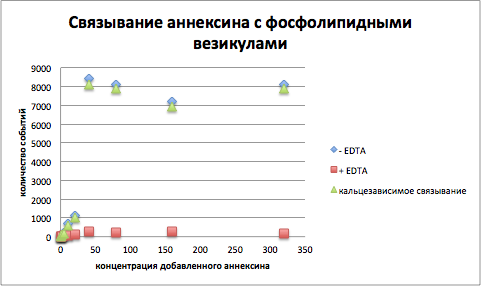 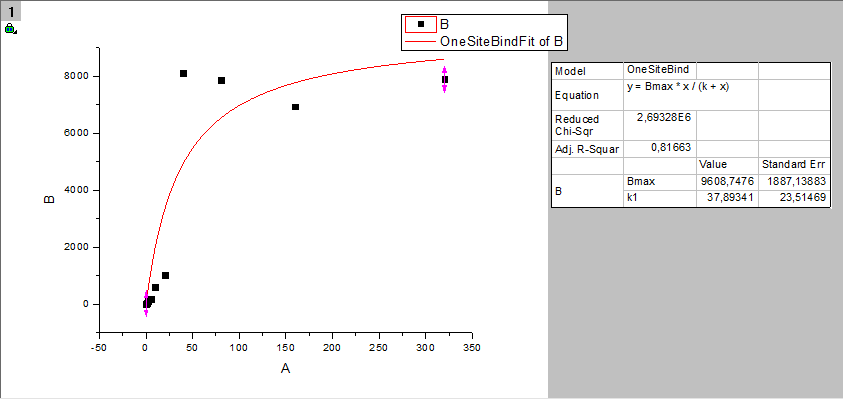 Равновесная константа равна 37, 89 Графики третьего ряда проб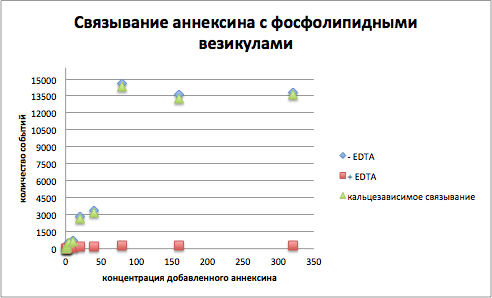 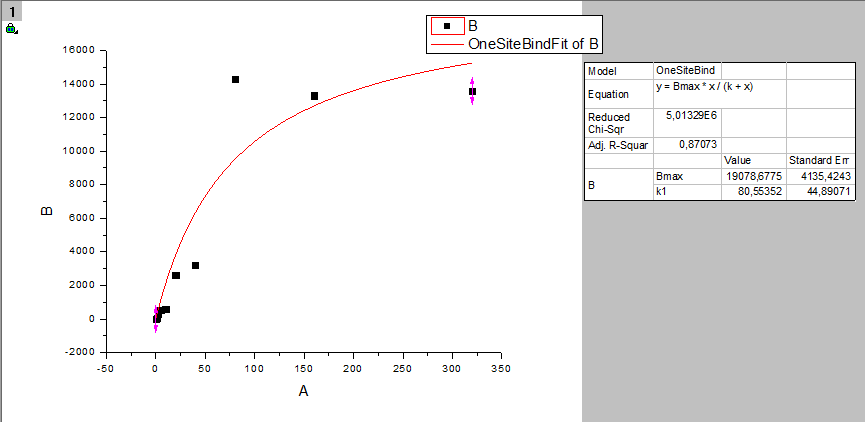 Равновесная константа равна 80,55 Приложение 4График второго ряда проб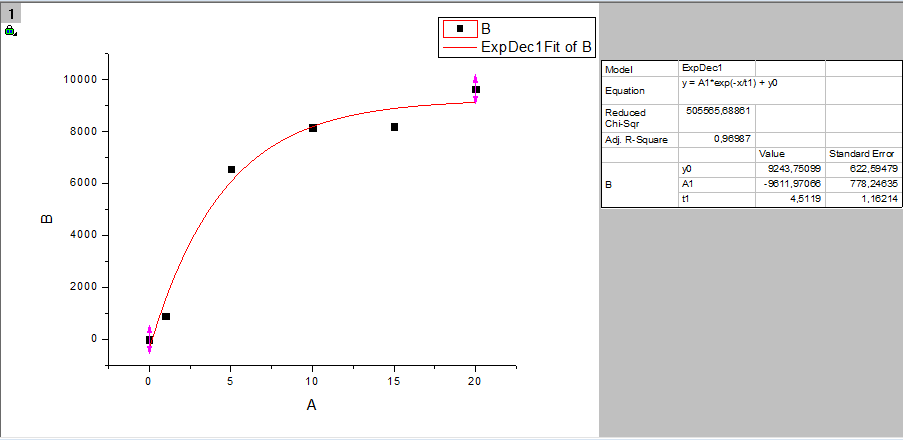 Кинетическая константа ассоциации равна 0,0055 при t1 = 4,5119График третьего ряда проб 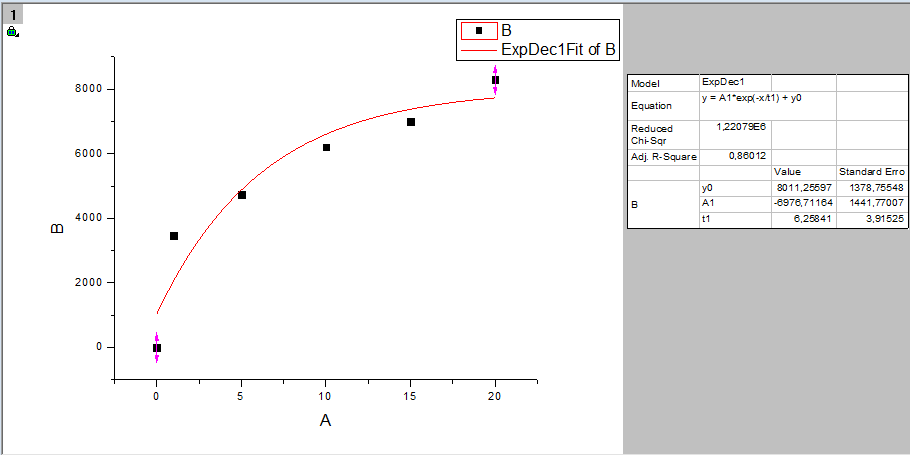 Кинетическая константа ассоциации равна 0,004 при t1 = 6,25841Приложение 5График второго ряда проб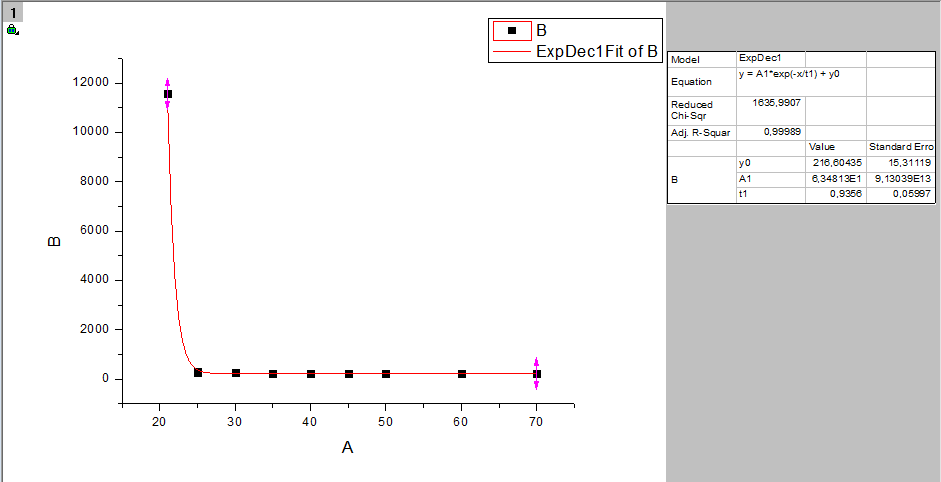 Кинетическая константа диссоциации равна 1,069 при t1 = 0,9356График третьего ряда проб 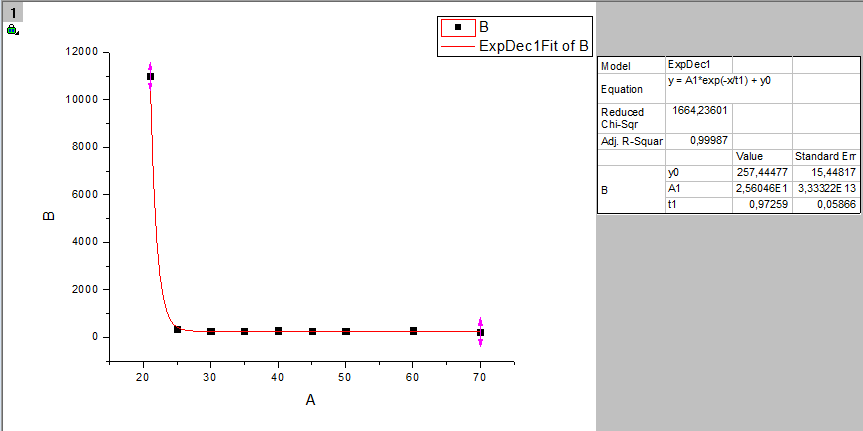 Кинетическая константа диссоциации равна 1,029 при t1 = 0,97259стоковая концентрациярабочая концентрация (в мкл)объем (в мкл)25% PS1 мМ1010Буфер Адо 1000990стоковая концентрациярабочая концентрация (в мкл)объем (в мкл)CaCL2100 мМ550Буфер Адо 1000950стоковая концентрация (в мМ)рабочая концентрация (в мкл)объем (в мкл)CaCL2100 2,525Буфер Адо 1000975№ пробы012345678910Концентрация Аннексин-Alexa 647 (в нМ)0  0,6251,252,5510204080160320Аннексин-Alexa 647 (объем в мкл)020 из 220 из 320 из 420 из 520 из 620 из 720 из 820 из 920 из 104,26Буф А+CaCL2 №1 (объем в мкл)2020202020202020202035,74стоковая концентрациярабочая концентрация (в мкл)объем (в мкл)25% PS1 мМ1010Буфер Адо 1000990стоковая концентрациярабочая концентрация (в мкл)объем (в мкл)CaCL2100 мМ550Буфер Адо 1000950стоковая концентрациярабочая концентрация (в мкл)объем (в мкл)CaCL2100 мМ2,525Буфер Адо 1000975рабочая концентрацияобъем (в мкл)Аннексин – Alexa 64740 нМ5,8раствор №1 буфера А и CaCL2до 250244,2№ пробы12345момент времени от начала измерения нулевой пробы (минута)15101520везикулы и аннексин (в мкл)2020202020буфер А и CaCL2 (в мкл)180180180180180№ пробы1234567момент времени (минута)21253035405060